Курс обучения                                               видеосъёмке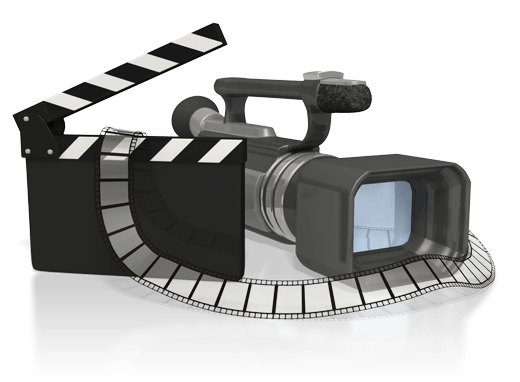 Содержание:Основные определенияЧто можно увидеть в видео?О кадре, плане и других терминахОпределение плановСъёмкаВидеомонтажОшибки в монтажеОсновные определенияВидеосъёмка – это запись видеокамерой визуальной и звуковой информации. Самое главное в видеосъёмке – мы должны понимать зачем, для чего, для кого мы это снимаем. И что немало важно чем понравился кадр. 120 кадров/сек нужно снимать что-то, что мы хотим показать, если вы допустим находитесь в машине и хотите что-то снять. Стабилизация - приведение чего-либо в устойчивое состояние; состояние устойчивости, постоянства.Нужна стабилизация камеры, необходимо чувствовать кадрЧто можно увидеть в видео?1) Пейзаж 2) Чтение субъектаКинематографическое пространство основано на трех величинах: пространстве, в котором расположены снимаемые объекты; пространстве, где находятся зрители; плоскости экранаВыразительные пространственные решения могут достигаться с помощью применения при съемках широкоугольной оптики, техники комбинированных съемок и др. Использование пространства зависит от видов и жанров кино. О кадре, плане и других терминахВ основном различают 3 вида планов: o Общий o Средний o Крупный Масштабом при съёмки каких-то действий, где фигурирует человек – является человеческая фигура. o Целиком попадает в кадр – общий o Часть тела – средний o Лицо – крупный Съемочный кадр или план - любой участок исходной видеоленты, с записью от нажатия кнопки RECORD до паузы, следующее нажатие - начинается следующий съемочный кадр. Монтажный кадр или план - элемент смонтированного видеофильма - то, что осталось от съемочного кадра после того как его “подрезали” и вставили в нужное место. Монтажный лист - описание исходного материала или готового фильма с последовательным указанием содержания каждого кадра и его координат на пленке (по счетчику). Объект - место съемки (улица, квартира, пляж и т.п.), другое значение - персонаж, действующий в кадре. Исходные материалы (исходники) - материал, записанный непосредственно видеокамерой. Мастер-кассета (мастер) - кассета, на которую записывается монтируемый фильм. Термин «план» имеет еще одно значение - это изображение определенного масштаба или крупности.Определение плановСверхкрупный план или Деталь - кадр, в котором помещается только часть лица (глаза и нос или нос и рот, например), какой-нибудь небольшой предмет или его фрагмент (зажигалка, несколько кнопок на клавиатуре); Крупный план - кадр, в котором голова человека занимает почти все место; 1-й средний план - человек по пояс;2-й средний план - человек по колени; Общий - человек в полный рост; Дальний план - человек занимает очень маленькую площадь кадра. СъёмкаНе должно быть «шивелёнки». Необходимо выбрать кадр и закрепить камеру на штативе. Также сам штатив тоже должен стоять на устойчивом месте. Но если нет такой возможности, то нужно делать это плавно и гармонично, даже если нет ничего кроме рук.Одна из нелепых проблем – это зум или трансфокатор во время съёмки. Вместо того, чтобы «ездить трансфокатором» во время записи видео, конечно, лучше всего подойти к месту и уже начать съёмку с другого ракурса.Смена направления съёмки. Камера выхватывает объект. И если делать резкие перемены в направлении, то это создаёт головокружение. И вообще когда так создаётся панорама - это считается одной из грубейших ошибок.Нет объёма. Например: при видеосъёмки решили посадить человека у стенки (фона). И этот фон расположен очень близко от его спины. Соответственно такая съёмка создаёт впечатление, что у нас объекты находятся на одной плоскости. Наши глаза не могут распознать здесь объёмную фигуру. Рост и оператор. Если у вас в кадре фигурирует человек, ребёнок, животное, которое ниже вас, то необходимо подстраиваться под его данные. Бессмысленное хождение с камерой. Например: человек решил ухватить больше событий и предметов в кадре. И соответственно, как он включил камеру, так и не выключил до конца событий. И вместо чёткой структуры кадров, осознанных и статичных панорам мы получаем «сквозную» съёмку.ВидеомонтажВидеомонтаж – это процесс переработки или реструктурирования изначального материала, в результате чего получается иной целевой материал. Видеомонтаж – это процесс сбора и монтирования определенных отрезков видео (а также иных файлов) в единое целое.Видеомонтаж бывает линейным и нелинейным.Линейный монтаж чаще всего осуществляется в реальном времени, когда видеосигнал поступает сразу из нескольких источников: видеомагнитофонов, камер и т.д. А уже непосредственно переключением между этими самыми источниками занимается режиссер линейного монтажа, который и выводит финальную картинку на экран (то, что мы и видим). Яркий пример линейного монтажа: трансляция телепередачи или спортивного матча в прямом эфире.Нелинейный же монтаж уже предполагает наличие какого-то отснятого материала. Этот видеоматериал делится на определенные отрезки, расставляется так, как того требует сюжет (то есть в определенной последовательности), совмещается со звуком (накладываем эффекты и т.д.), а потом мы все это выводим в один цельный файл.Adobe Premiere ProЭта программа является многофункциональной утилитой для обработки и создания качественного видео из различных форматов. Применяет различные спецэффекты, редактирует звуковые дорожки и захватывает видео из разных источников. Редактор поддерживает плагины VST, аудиодорожки 5.1 surround и Flash Video. Поскольку видеоролики создаются в мультитрековом режиме, приложению нужны высокие ресурсы ПК. Пробная версия активна 30 дней.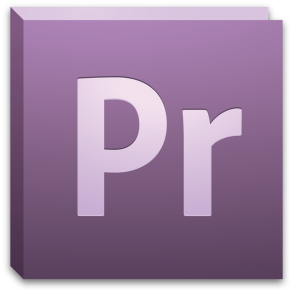 ~~~~~~~~~~~~~~~~~~~~~~~~~~~~~~~~~~~~~~~~~~~~~~~~~~~~~~~~~~~~~~~~~~~~~~~~~~~~~~~~~~~~~~~~~~~~~~~~~~~~~~~~*Утилита – вспомогательное узкоспециализированное программное обеспечение для оптимизации операционной системы, диагностики и ремонта системных компонентов.*Звуковая дорожка — запись звука в виде непрерывной линии на каком-либо носителе (грампластинке, магнитной ленте, киноплёнке, компакт-диске)*Плагин — это дополнение (расширение возможностей) для какой-либо программы на вашем компьютере или движка сайта в интернете.
Ошибки в монтажеУчет ориентации в пространстве (монтаж по взгляду). Если вы снимаете беседующих людей, то нельзя стыковать рядом кадры, снятые с разных сторон, иначе зритель потеряет ориентацию (не путать с ситуацией, когда камера показывает разговаривающих поочередно). Это не значит, что нельзя снимать с разных сторон, главное, чтобы при монтаже такие кадры не стояли рядом. Такой переход можно осуществить через кадр, вставив между ними, например, крупный плана снимаемого объекта. ОсвещениеОчень важным при монтаже является учет освещенности или монтаж по свету. Плохо, когда соседние кадры резко отличаются по освещенности, это, буквально, бьет по глазам. Если вам нужно сделать переход от яркого света к затенению, поставьте между ними нейтральный кадр, чтобы смягчить переход. Избегайте скачков и рывков видео. 1. Будьте аккуратны, вырезая какие-то фрагменты. Ужасно смотрится, когда на одном кадре человек при ходьбе начал поднимать правую ногу, а на следующем кадре (практически, мгновенно) - поднимает уже левую. Это явный скачок из-за того, что кусок кадра «варварски» выхвачен. 2. Если снималось длительное действие, например, интервью, то обязательно возникает необходимость вырезать какие-то неудачные фразы или ракурсы. Но если просто вырезать фразу, на стыке кадров получится скачок, ведь люди не сидят неподвижно. Самый лучший способ избежать этого - съемка двумя камерами, в такой момент нужно поставить кадр, снятый на другую камеру.Второй способ прикрыть скачок - это наложить переход, например, вспышку. Это плохой вариант и применять его можно только в крайнем случае. Оптимальным решением будет вставка "перебивок" - каких-то нейтральных кадров. Для этого в запас надо наснимать в помещении различных деталей, лица зрителей и т.п., и прикрывать ими рывок или другой бракованный фрагмент. Учитывайте, что звуковая дорожка должна идти непрерывно, а перебивка закрывает только видео.Проектная группа «Курс обучения видеосъемке»Участники:Полянская ВиолеттаЕськова ОльгаСелютина Полина